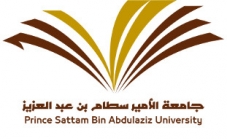 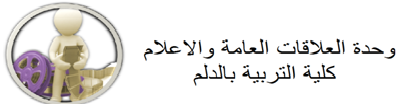          الهيكل التنظيمي لوحدة العلاقات العامة                           والإعلام 